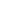 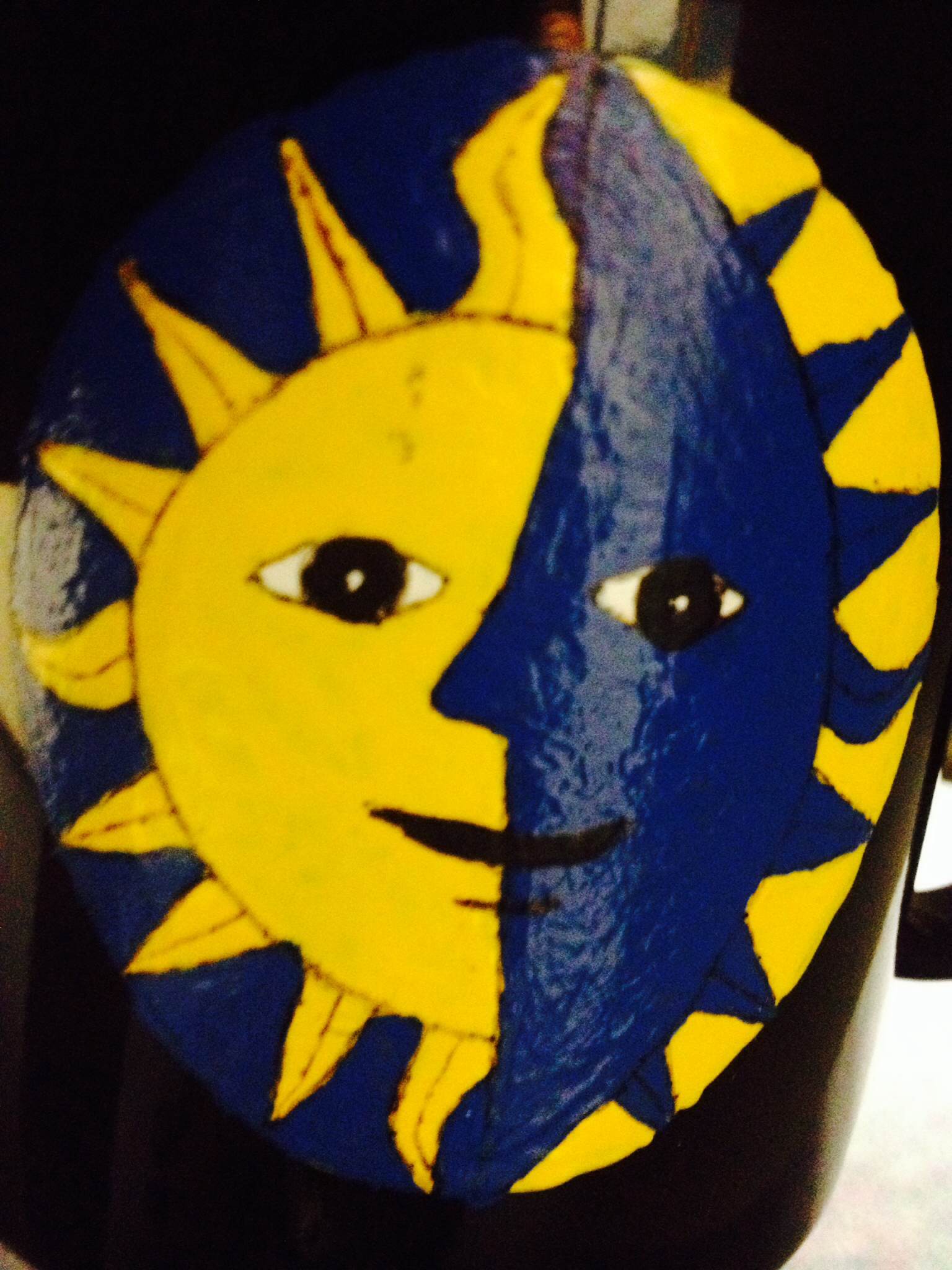 Eclipse Enquirer       www.wrmseclipse.weebly.comOctober 12th, 2015Reading Plusby: Mrs. CuperThose students who wanted to retake the formative assessment (Flight of Icarus) had the opportunity to attend a reteach during my class today.  They will need to complete the retake during EO this week. Tuesday we will prepare for the summative assessment which will be given Wednesday-Friday.  The summative assessment assesses skills from both formatives taken this quarter.  There will be NO RETAKING OPPORTUNITIES for the summative.         Scienceby: Mrs. WaltersThanks to all the parents that helped us on the Konza field trip. It was a great day and I hope everyone had as much fun as I did!It is the last week of the quarter. We are running out of time to take retakes and turn in late work. 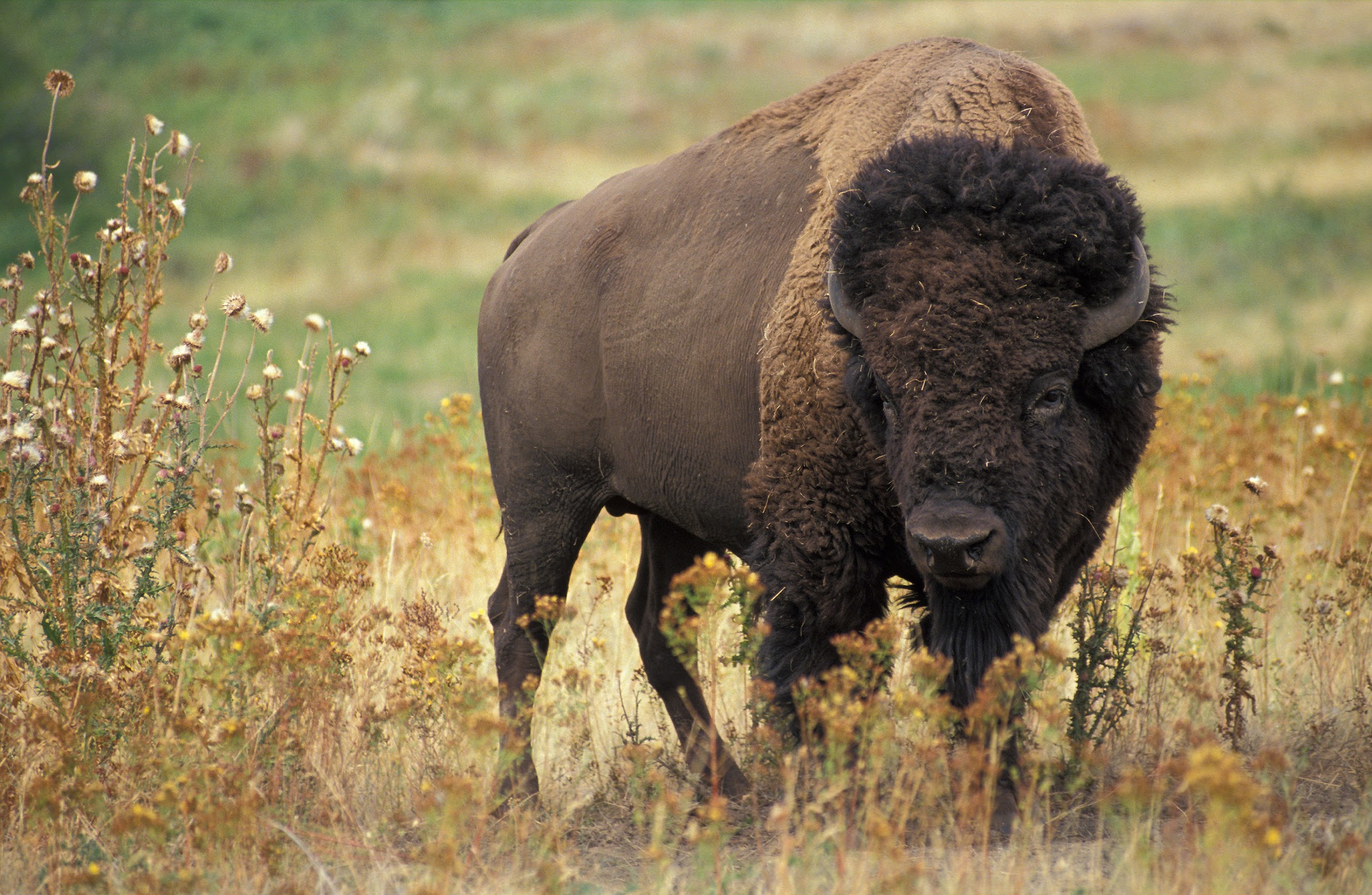 Language Artsby: Mrs. SchoenfeldtToday we finished up the Narrative Summative Assessment. Any student who did not finish in class today is strongly encouraged to attend study hall after school tomorrow (Tuesday). This must be finished ASAP as the grade will be included on the 1st quarter report card. We will also be taking the CEI Summative Assessment this week, but that grade will go on 2nd quarter’s report card. This week we will also have a visit from local author Brian Reynolds! You can visit his website at www.brianreynoldswriting.comCheck our website for pictures from the Konza field trip!